DAV PUBLIC SCHOOL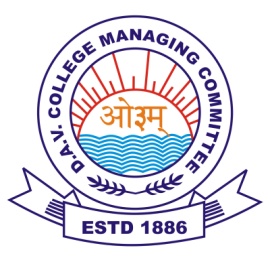 (Garoru)Tehsil, Joginder Nagar, Distt. Mandi (HP)                        Contact No: 9816057965, Pin Code: 175015                                                ACADEMIC YEAR-2023-24NAME: -HARSHIT               CLASS: - VII            ROLL NO:14      FATHER’S NAME:-SH. RAJEEV SHARMA                 Mother’s Name:-SMT. SHAILJA SHARMA                       Term-1(2023-24)TOTAL MARKS:-	335					PRINCIPAL:-CLASS IN-CHARGE:-	Mr.MOHIT                                PRINCIPAL:-Mr.SANJAY THAKURSR.NOSUBJECTMARKS OBTAINEDTOTAL MARKS1ENGLISH38502HINDI46503MATH29504SCIENCE43505SOCIAL SCIENCE47506SANSKRIT49507M.SC/G.K30/1830/208COMPUTER3550